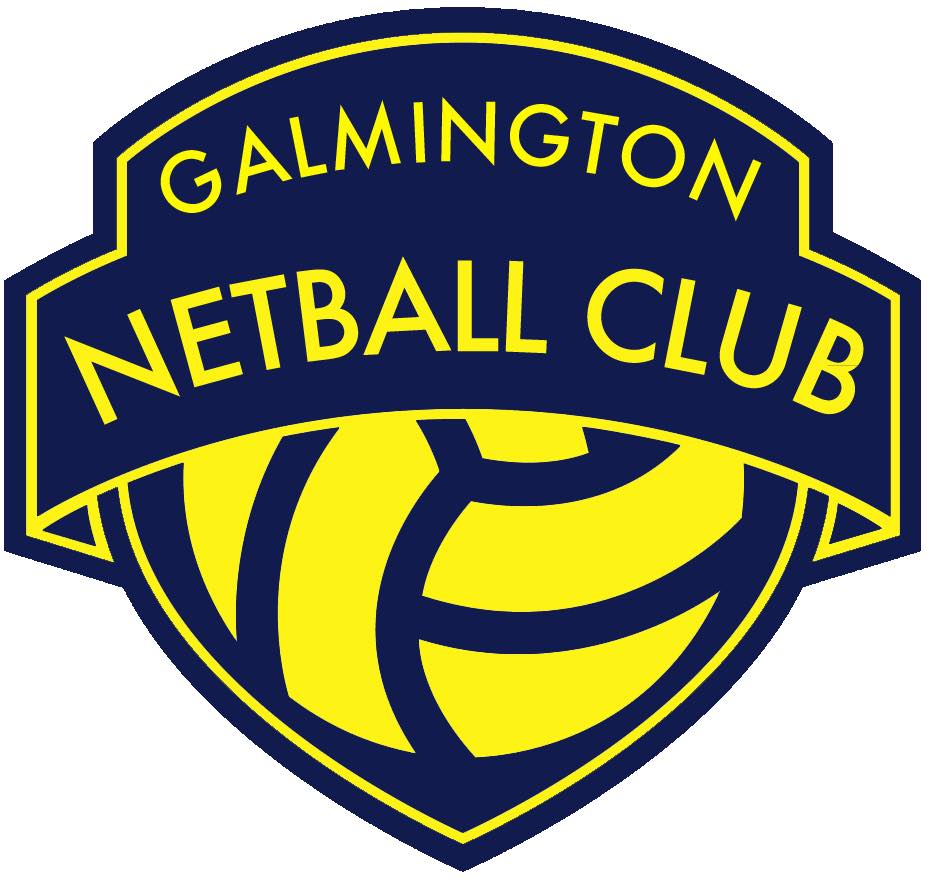 
Roles & Responsibilities:
Attend 8 weekly GNC Committee meetings and provide an update on the GNC Officiating Development Plan.Develop a SMART GNC Officiating Development Plan, which clearly outlines GNC’s commitment to developing and supporting umpires throughout all sections of the club.Work with the GNC Treasurer to agree a budget to support the GNC Officiating Development Plan and oversee this budget, reporting back to the GNC Treasurer every 8 weeks (in line with the GNC Committee meeting schedule).Stay abreast of any and all officiating courses/ workshops in the South West region and signpost club members accordingly.Keep an up to date register of courses/workshops attended by GNC club members and volunteers.Keep an up to date register of all officiating qualifications obtained by GNC club members and volunteers.Identify and train potential umpire mentors within and outside of GNC.Establish an in house umpire mentor scheme.Work with GNC’s umpires to develop individual development plans.Work with the GNC Umpiring Secretary and the Somerset County Umpiring Secretary to identify opportunities for development for new and existing GNC umpires.Carry out all roles and responsibilities in line with the GNC Privacy Policy and all other relevant policies and procedures.Be a positive role model for GNC club members/ volunteers by upholding the GNC Code of Conduct and acting as an ambassador of the club.RoleOfficiating LeadCommittee StatusCore GNC Committee MemberResponsible toGNC Chair PersonWorking withGNC Chair Person to align the GNC Officiating Development Plan to the overarching GNC Development Plan.GNC Treasurer to devise and report back on a budget for the GNC Officiating Development Plan.GNC Publicity Lead to communicate umpire courses/ workshops as necessary.GNC Umpiring Secretary and Somerset County Umpiring Secretary to identify development opportunities for GNC umpires.GNC umpires to devise individual development plans.Other GNC Committee members and club members as necessary.